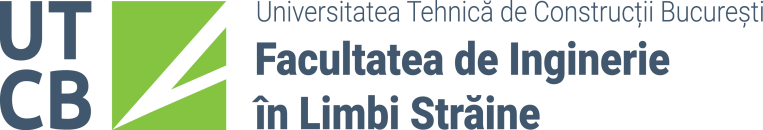 Referatul conducătorului stiințific al lucrării de licență / master Lucrarea de licenta / disertație intitulată ______________________, elaborată de studentul __________________________, în cadrul programului de studii universitare de licenta / masterat _________________________ îndeplinește exigențele de calitate și poate fi susținută în cadrul examenului de finalizare a studiilor universitare de licenta / masterat, sesiunea__________________.Form FILS 11 RSubject: Referatul conducătorului stiințific al lucrăriide licență / disertație Conducătorul științific al lucrăriiGrad didactic Prenume Nume / semnătura